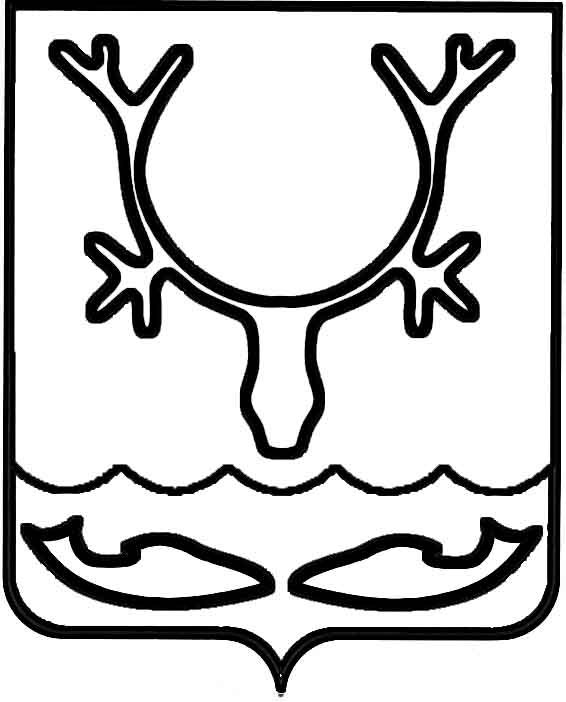 Администрация МО "Городской округ "Город Нарьян-Мар"ПОСТАНОВЛЕНИЕот “____” __________________ № ____________		г. Нарьян-МарВ соответствии со статьей 78 Бюджетного кодекса Российской Федерации, Федеральными законами от 06.10.2003 № 131-ФЗ "Об общих принципах организации местного самоуправления в Российской Федерации", от 24.07.2007 № 209-ФЗ                  "О развитии малого и среднего предпринимательства в Российской Федерации", постановлением Правительства Российской Федерации от 06.09.2016 № 887                      "Об общих требованиях к нормативным правовым актам, муниципальным правовым актам, регулирующим предоставление субсидий юридическим лицам                                  (за исключением субсидий государственным (муниципальным) учреждениям), индивидуальным предпринимателям, а также физическим лицам – производителям товаров, работ, услуг" Администрация МО "Городской округ "Город Нарьян-Мар"П О С Т А Н О В Л Я Е Т:Утвердить Порядок предоставления субсидий на поддержку субъектов малого и среднего предпринимательства в целях возмещения части затрат, связанных с осуществлением предпринимательской деятельности (далее – Порядок) (Приложение).Признать утратившими силу:постановление Администрации МО "Городской округ "Город Нарьян-Мар" от 30.05.2011 № 977 "Об утверждении Порядка предоставления субсидий субъектам малого и среднего предпринимательства на возмещение части затрат                                     по приобретению имущества";постановление Администрации МО "Городской округ "Город Нарьян-Мар" от 07.06.2013 № 1070 "О внесении изменений в Порядок предоставления субсидий субъектам малого и среднего предпринимательства на возмещение части затрат                       по приобретению имущества";постановление Администрации МО "Городской округ "Город Нарьян-Мар" от 14.11.2013 № 2462 "О внесении изменений в Порядок предоставления субсидий субъектам малого и среднего предпринимательства на возмещение части затрат                      по приобретению имущества";постановление Администрации МО "Городской округ "Город Нарьян-Мар" от 18.04.2016 № 444 "О внесении изменений в постановление Администрации                   МО "Городской округ "Город Нарьян-Мар" от 30.05.2011 № 977 "Об утверждении Порядка предоставления субсидий субъектам малого и среднего предпринимательства на возмещение части затрат по приобретению имущества";постановление Администрации МО "Городской округ "Город Нарьян-Мар" от 03.10.2016 № 1055 "О внесении изменений в Порядок предоставления субсидий субъектам малого и среднего предпринимательства на возмещение части затрат                          по приобретению имущества";постановление Администрации МО "Городской округ "Город Нарьян-Мар" от 30.07.2013 № 1491 "Об утверждении Порядка предоставления субсидий                          на возмещение части арендных платежей за пользование нежилыми помещениями немуниципальной формы собственности субъектам малого и среднего предпринимательства";постановление Администрации МО "Городской округ "Город Нарьян-Мар" от 21.11.2013 № 2568 "О внесении изменений в Порядок предоставления субсидий               на возмещение части арендных платежей за пользование нежилыми помещениями немуниципальной формы собственности субъектам малого и среднего предпринимательства";постановление Администрации МО "Городской округ "Город Нарьян-Мар" от 24.10.2016 № 1117 "О внесении изменений в Порядок предоставления субсидий              на возмещение части арендных платежей за пользование нежилыми помещениями немуниципальной формы собственности субъектам малого и среднего предпринимательства";постановление Администрации МО "Городской округ "Город Нарьян-Мар" от 13.08.2013 № 1573 "Об утверждении Порядка предоставления субсидии                            на возмещение части затрат за коммунальные услуги субъектам малого и среднего предпринимательства";постановление Администрации МО "Городской округ "Город                     Нарьян-Мар" от 21.11.2013 № 2569 "О внесении изменений в Порядок предоставления субсидии на возмещение части затрат за коммунальные услуги субъектам малого и среднего предпринимательства";постановление Администрации МО "Городской округ "Город                    Нарьян-Мар" от 13.01.2014 № 22 "О внесении изменений в Порядок предоставления субсидии на возмещение части затрат за коммунальные услуги субъектам малого                и среднего предпринимательства";постановление Администрации МО "Городской округ "Город                     Нарьян-Мар" от 02.12.2014 № 2952 "О внесении изменений в Порядок предоставления субсидии на возмещение части затрат за коммунальные услуги субъектам малого и среднего предпринимательства";постановление Администрации МО "Городской округ "Город                          Нарьян-Мар" от 17.02.2014 № 407 "Об утверждении Порядка предоставления субсидий субъектам малого и среднего предпринимательства на возмещение части затрат по подготовке кадров";постановление Администрации МО "Городской округ "Город                       Нарьян-Мар" от 02.12.2014 № 2951 "О внесении изменений в Порядок предоставления субсидий субъектам малого и среднего предпринимательства                       на возмещение части затрат по подготовке кадров";постановление Администрации МО "Городской округ "Город                       Нарьян-Мар" от 21.04.2015 № 488 "О внесении изменений в постановление Администрации МО "Городской округ "Город Нарьян-Мар" от 02.12.2014 № 2951";постановление Администрации МО "Городской округ "Город                     Нарьян-Мар" от 30.04.2015 № 539 "О внесении изменений в Порядок предоставления субсидий субъектам малого и среднего предпринимательства на возмещение части затрат по подготовке кадров";постановление Администрации МО "Городской округ "Город                     Нарьян-Мар" от 17.02.2016 № 160 "О внесении изменений в Порядок предоставления субсидий субъектам малого и среднего предпринимательства на возмещение части затрат по подготовке кадров".Действие Порядка не распространяется на отношения, возникшие до его вступления в силу.Настоящее постановление вступает в силу через 10 дней со дня его официального опубликования.Приложениек постановлению Администрации МО"Городской округ "Город Нарьян-Мар"от 31.05.2017 № 600ПОРЯДОКПРЕДОСТАВЛЕНИЯ СУБСИДИЙ НА ПОДДЕРЖКУ СУБЪЕКТОВ МАЛОГО И СРЕДНЕГО ПРЕДПРИНИМАТЕЛЬСТВА В ЦЕЛЯХ ВОЗМЕЩЕНИЯ ЧАСТИ ЗАТРАТ, СВЯЗАННЫХ С ОСУЩЕСТВЛЕНИЕМ ПРЕДПРИНИМАТЕЛЬСКОЙ ДЕЯТЕЛЬНОСТИНастоящий Порядок определяет правила предоставления субсидий                           из бюджета МО "Городской округ "Город Нарьян-Мар" в рамках муниципальной программы "Создание условий для экономического развития", утвержденной постановлением Администрации МО "Городской округ "Город Нарьян-Мар"                    от 11.10.2013 № 2061 (далее – Программа), субъектам малого и среднего предпринимательства на возмещение части затрат, возникающих в связи                              с производством товаров, выполнением работ, оказанием услуг при осуществлении предпринимательской деятельности.I. Общие положения о предоставлении субсидий1.1.	В настоящем Порядке используются следующие понятия:-	субъекты малого и среднего предпринимательства – хозяйствующие субъекты (юридические лица и индивидуальные предприниматели), отнесенные               в соответствии с условиями, установленными Федеральным законом от 24.07.2007 № 209-ФЗ "О развитии малого и среднего предпринимательства в Российской Федерации" (далее – Федеральный закон), к малым и средним предприятиям,             в том числе к микропредприятиям;-	заявитель – субъект малого и среднего предпринимательства, подавший заявление о предоставлении субсидии в установленном порядке;-	получатель субсидии – субъект малого и среднего предпринимательства,  в отношении которого принято решение о предоставлении субсидии;-	главный распорядитель бюджетных средств по предоставлению субсидий (главный распорядитель бюджетных средств) – Администрация МО "Городской округ "Город Нарьян-Мар";-	комиссия – комиссия по отбору получателей поддержки из бюджета               МО "Городской округ "Город Нарьян-Мар" в рамках муниципальной программы "Создание условий для экономического развития", созданная в порядке, установленном Администрацией МО "Городской округ "Город Нарьян-Мар";-	социальная поддержка – помощь в натуральном или денежном выражении социально незащищенным группам граждан, оказавшимся в трудной жизненной ситуации (инвалиды; пенсионеры; лица, освобожденные из мест лишения свободы в течение трех лет; безработные граждане, состоящие на учете в КУ НАО "Центр занятости населения"; многодетные семьи; дети-сироты);-	имущество – материальные и нематериальные объекты, которые являются предметами владения, пользования или распоряжения, не предназначенные                    для последующей перепродажи;-	затраты на коммунальные услуги – затраты по оплате услуг по договорам с организациями, предоставляющими соответствующие услуги по холодному водоснабжению, горячему водоснабжению, водоотведению (в том числе вывоз стоков из септиков), электроснабжению, газоснабжению, отоплению (теплоснабжению);-	орган муниципального финансового контроля – структурное подразделение Администрации МО "Городской округ "Город Нарьян-Мар", уполномоченное на организацию и проведение на территории муниципального образования "Городской округ "Город Нарьян-Мар" проверок соблюдения получателем субсидии условий, целей и порядка предоставления субсидий и иных требований, установленных настоящим Порядком;-	работники – физические лица, вступившие в трудовые отношения                        с заявителем в установленном законодательством Российской Федерации порядке.1.2.	Субсидии предоставляются субъектам малого и среднего предпринимательства на безвозмездной и безвозвратной основе в целях возмещения затрат, возникающих в связи с производством товаров, выполнением работ, оказанием услуг при осуществлении предпринимательской деятельности. Субсидии предоставляются в целях возмещения фактически произведенных и документально подтвержденных затрат на:приобретение и доставку имущества, приобретение программных продуктов, необходимых для осуществления предпринимательской деятельности;аренду нежилых помещений немуниципальной формы собственности, используемых субъектами малого и среднего предпринимательства;оплату коммунальных услуг, потребленных субъектами малого                          и среднего предпринимательства;подготовку, переподготовку и повышение квалификации кадров субъектов малого и среднего предпринимательства (включая работников), прошедших обучение по направлениям, которые соответствуют их основному виду деятельности и необходимы для производства товаров, выполнения работы, оказания услуг.Категории субъектов малого и среднего предпринимательства, имеющих право на получение субсидий, в зависимости от вида предпринимательской деятельности, за исключением субъектов малого и среднего предпринимательства, указанных в частях 3 и 4 статьи 14 Федерального закона, установлены Приложением № 3 к настоящему Порядку.Субъекты малого и среднего предпринимательства, претендующие                              на получение субсидии на цели, указанные в пункте 1.2 настоящего Порядка, должны:а)	состоять на учете в Межрайонной инспекции Федеральной налоговой службы № 4 по Архангельской области и Ненецкому автономному округу;б)	осуществлять деятельность на территории МО "Городской округ "Город Нарьян-Мар", классифицированной по общероссийскому классификатору территорий муниципальных образований по коду 11851000;в)	на первое число месяца, предшествующего месяцу, в котором планируется заключение Соглашения, соответствовать следующим требованиям:-	у получателей субсидий должна отсутствовать задолженность по налогам, сборам и иным обязательным платежам в бюджеты бюджетной системы Российской Федерации, срок исполнения по которым наступил в соответствии                  с законодательством Российской Федерации;-	у получателей субсидий должна отсутствовать просроченная задолженность по возврату в соответствующий бюджет бюджетной системы Российской Федерации субсидий, бюджетных инвестиций, предоставленных в том числе в соответствии с иными правовыми актами, и иная просроченная задолженность перед соответствующим бюджетом бюджетной системы Российской Федерации;-	получатели субсидий не должны находиться в процессе реорганизации, ликвидации, банкротства и не должны иметь ограничения на осуществление хозяйственной деятельности;-	получатели субсидий не должны являться иностранными юридическими лицами, а также российскими юридическими лицами, в уставном (складочном) капитале которых доля участия иностранных юридических лиц, местом регистрации которых является государство или территория, включенные                             в утверждаемый Министерством финансов Российской Федерации перечень государств и территорий, предоставляющих льготный налоговый режим налогообложения и (или) не предусматривающих раскрытия и предоставления информации при проведении финансовых операций (офшорные зоны) в отношении таких юридических лиц, в совокупности превышает 50 процентов;-	получатели субсидий не должны получать средства из соответствующего бюджета бюджетной системы Российской Федерации в соответствии с иными нормативными правовыми актами, муниципальными правовыми актами на цели, указанные в пункте 1.2 настоящего Порядка;г)	у получателей субсидий должна отсутствовать задолженность                            по арендной плате за пользование нежилыми помещениями немуниципальной формы собственности (в случае получения субсидии на возмещение части затрат по арендной плате);д)	у получателей субсидий должна отсутствовать задолженность                            по коммунальным платежам за пользование нежилыми помещениями (в случае получения субсидии на возмещение части затрат за коммунальные услуги).В случае получения субсидии на возмещение части затрат на приобретение  и доставку имущества, приобретение программных продуктов, необходимых                       для осуществления предпринимательской деятельности, информация, представленная субъектом малого и среднего предпринимательства с заявлением на получение субсидии, оценивается по количественным критериям согласно Приложению № 4 к настоящему Порядку. По результатам оценки каждому заявлению присваивается количественный рейтинг.Решение о предоставлении (непредоставлении) субсидии принимается комиссией по следующей системе балльных оценок:-	менее 15 баллов – субсидия не предоставляется;-	15 – 30 баллов – в размере 80% от фактически произведенных расходов  на приобретение и доставку имущества, программных продуктов, но не более                  100 тысяч рублей;-	35 баллов и более – в размере 80% от фактически произведенных расходов на приобретение и доставку имущества, программных продуктов, но не более             200 тысяч рублей.Основными принципами предоставления субсидий являются заявительный порядок обращения и равный доступ к участию в Программе.II. Условия и порядок предоставления субсидийДля получения субсидии заявитель предоставляет в Администрацию МО "Городской округ "Город Нарьян-Мар" следующие документы:а)	заявление на предоставление субсидии по форме согласно Приложению № 1 к настоящему Порядку;б)	копию паспорта (для индивидуальных предпринимателей) либо копию учредительных документов (устав) – для юридических лиц;в)	выписку из Единого государственного реестра юридических лиц (Единого государственного реестра индивидуальных предпринимателей), выданную не ранее чем за 30 дней до даты подачи заявления;г)	справки об отсутствии просроченной задолженности по налоговым                 и иным обязательным платежам в бюджетную систему Российской Федерации                 и страховым взносам в государственные внебюджетные фонды, выданные не ранее чем за 30 дней до даты подачи заявления;д)	документы, подтверждающие соответствие субъектов малого и среднего предпринимательства условиям, установленным статьей 4 Федерального закона:-	копия формы Сведений о среднесписочной численности работников                  за предшествующий календарный год (утвержденная приказом ФНС России                     от 29 марта 2007 года № ММ-3-25/174@), с отметкой налогового органа                            о принятии отчета (за исключением случаев отсутствия наемных работников);-	копии отчета о прибылях и убытках (в случае применения специальных налоговых режимов) за предшествующий календарный год с отметкой о принятии налоговым органом (для юридических лиц); копии налоговых деклараций                        по применяемым системам налогообложения за предшествующий календарный      год с отметкой о принятии налоговым органом (для индивидуальных предпринимателей).Если в состав учредителей или акционеров субъекта малого или среднего предпринимательства – юридического лица входят юридические лица с долей участия свыше 25 процентов, то необходимо подтвердить, что они являются субъектами малого и среднего предпринимательства.Для акционерных обществ обязательно предоставление выписки из реестра акционеров, сформированной не ранее 30 дней до даты подачи документов, заверенной руководителем организации, уполномоченной вести реестр акционеров, а также копии документов, подтверждающих эти полномочия;е)	копия расчета по начисленным и уплаченным страховым взносам (предоставляется соискателями, являющимися плательщиками страховых взносов) за последний отчетный период текущего года, с отметкой о принятии Пенсионным фондом Российской Федерации. В случае если фактическая заработная плата постоянных работников ниже величины прожиточного минимума, предоставляются пояснения;ж)	копии платежных поручений по оплате налоговых платежей по коду 11851000 за истекший период текущего года;з)	дополнительные документы в зависимости от вида затрат, подлежащих возмещению, согласно Приложению № 3 к настоящему Порядку.Копии документов юридических лиц должны быть заверены подписью руководителя и печатью организации, индивидуальных предпринимателей – подписью и печатью индивидуального предпринимателя (при наличии).Для сличения копий прилагаемых документов заявитель обязан представить оригиналы документов, которые подлежат возврату заявителю.Получатель субсидии несет ответственность за достоверность сведений, представленных в документах, в соответствии с настоящим Порядком и согласно законодательству Российской Федерации.Субъект малого и среднего предпринимательства вправе не предоставлять документы, указанные в подпунктах в, г настоящего пункта. В этом случае Администрация МО "Городской округ "Город Нарьян-Мар" в лице управления экономического и инвестиционного развития (далее – Управление) самостоятельно запрашивает сведения, содержащиеся в указанных документах, в уполномоченном органе на дату подачи субъектом малого и среднего предпринимательства заявления о предоставлении субсидии. Выписка из Единого государственного реестра юридических лиц (Единого государственного реестра индивидуальных предпринимателей) распечатывается на бумажном носителе с официального сайта Федеральной налоговой службы в информационно-телекоммуникационной сети "Интернет".2.2.	Проверку представленных заявителем документов, подготовку заключения осуществляет Управление в течение 15 рабочих дней со дня получения документов, указанных в пункте 2.1 настоящего Порядка.Документы, прошедшие проверку, выносятся на рассмотрение комиссии.На основании решения комиссии о предоставлении субсидии заключается соглашение о предоставлении субсидии (далее – Соглашение) в соответствии                   с требованиями пункта 2.5 настоящего Порядка.В случае поступления заявлений на получение субсидии после того, как лимиты средств, предусмотренных на эти цели в текущем финансовом году                          в бюджете МО "Городской округ "Город Нарьян-Мар" (далее – Городской бюджет), использованы, заявления рассматриваются на комиссии в порядке очередности их поступления. При положительном решении комиссии предоставление субсидии производится в первоочередном порядке в следующем финансовом году в порядке очередности поступления заявлений.В течение 5 рабочих дней со дня принятия комиссией решения                                 о предоставлении субсидии заявителю направляется уведомление о таком решении и соглашение о предоставлении субсидии (на подписание). Получатель субсидии должен вернуть главному распорядителю бюджетных средств подписанный экземпляр соглашения о предоставлении субсидии не позднее 20 декабря текущего года.Соглашение, заключенное между Администрацией МО "Городской округ "Город Нарьян-Мар" и получателем субсидии в соответствии с требованиями настоящего Порядка, является основанием для предоставления субсидии.2.3.	Решение об отказе в предоставлении субсидии принимается комиссией в случае:несоответствия заявителя критериям, установленным пунктом 1.3 настоящего Порядка, и (или) категориям, указанным в Приложении № 3                            к настоящему Порядку;несоответствия и (или) непредоставления (предоставления не в полном объеме документов) заявителем документов, установленных пунктом 2.1 настоящего Порядка и указанных в Приложении № 3 к настоящему Порядку;содержания в представленных документах недостоверных сведений;наличия решения о предоставлении заявителю субсидии на цели, указанные в пункте 1.2 настоящего Порядка, сроки оказания которой не истекли             в соответствии с действующим Соглашением;наличия нарушения условий соглашения о предоставлении субсидии                  и (или) нарушения условий договора о предоставлении гранта начинающим предпринимателям на создание собственного бизнеса при предыдущем получении такой субсидии или гранта за счет средств Городского бюджета (в течение трех лет, предшествующих дате подачи заявления о предоставлении субсидии).Решение комиссии об отказе в предоставлении субсидии направляется заявителю в письменной форме в течение 5 рабочих дней со дня принятия такого решения с указанием причин отказа. Документы, предоставленные заявителем                для получения субсидии, заявителю не возвращаются.Субсидия предоставляется в пределах лимитов бюджетных обязательств, предусмотренных на указанные цели на соответствующий финансовый год в бюджете МО "Городской округ "Город Нарьян-Мар",                            и в размере, установленном в Приложении № 3 к настоящему Порядку.В случае получения субсидии на возмещение части затрат по аренде нежилых помещений немуниципальной формы собственности субъектами малого   и среднего предпринимательства и (или) на возмещение части затрат                                 за коммунальные услуги отчетным периодом являются 3 (три) месяца, предшествующих месяцу подачи заявления на предоставление субсидии.За первый период, в зависимости от вида возмещаемых затрат, субсидия предоставляется на основании расчета по формам согласно Приложениям 2.1                 или 2.2 к настоящему Порядку соответственно, представленным заявителем                       не позднее 30 числа месяца, следующего за отчетным периодом, с предоставлением документов, указанных в пункте 2.1 настоящего Порядка. Для получения субсидии за следующие отчетные периоды получатель субсидии не позднее 30 числа месяца, следующего за отчетным периодом, предоставляет заявление на получение субсидии по форме согласно              Приложению № 1 к настоящему Порядку с приложением, в зависимости от вида возмещаемых затрат, расчета по форме согласно Приложению 2.1                                   или Приложению 2.2 к настоящему Порядку соответственно с приложением копий платежных документов, подтверждающих оплату арендных или коммунальных платежей в соответствии со счетами, полученными в отчетном периоде.  Проверка расчета размера предоставляемой субсидии за следующие периоды и подготовка распоряжения о выделении субсидии осуществляется Управлением                  в течение 10 рабочих дней с даты поступления заявления.В случае получения субсидии на возмещение части затрат за коммунальные услуги субъектам малого и среднего предпринимательства используемые ими помещения должны быть нежилыми.В состав затрат на подготовку кадров субъектов малого и среднего предпринимательства, подлежащих возмещению, включаются:1)	стоимость подготовки, переподготовки, повышения квалификации кадров;2)	транспортные расходы (проезд к месту обучения и обратно).Транспортные расходы подлежат возмещению в случае, если в проездных документах даты приезда к месту обучения и обратно датированы не позднее двух календарных дней с начала учебы и ее окончания.Возмещение стоимости проезда производится с учетом наименьших затрат по стоимости и времени пребывания в пути, исходя из существующей транспортной схемы.Расходы на оплату проезда, в соответствии с настоящим Порядком, включают в себя оплату стоимости проезда к месту учебы и обратно в размере фактических расходов, подтвержденных проездными (билеты, кассовые чеки, посадочные талоны) и иными документами (в том числе квитанциями), включая расходы на оплату услуг по бронированию и оформлению проездных документов, по предоставлению в поездах постельных принадлежностей, сервисного                           и комиссионного сборов (взносов).Расходы по проезду воздушным транспортом возмещаются по тарифу экономического класса.Расходы по проезду железнодорожным транспортом возмещаются                          по тарифам, устанавливаемым для вагона экономического класса, отнесенного                   к категориям "К", "П", "О".Расходы по проезду речным транспортом возмещаются по тарифам, устанавливаемым перевозчиком.Условием для заключения Соглашения является отсутствие нарушений условий и соблюдение требований, установленных настоящим Порядком.Соглашение готовится Управлением в течение 5 рабочих дней                          после принятия комиссией решения о предоставлении субсидии заявителю                        в соответствии с типовой формой, установленной Управлением финансов Администрации МО "Городской округ "Город Нарьян-Мар".Соглашение должно предусматривать цели, условия и порядок предоставления субсидии, показатели результативности, требования к отчетности, согласие получателя субсидии на осуществление главным распорядителем бюджетных средств и органом муниципального финансового контроля проверок соблюдения им условий, целей и порядка предоставления субсидии, а также порядок возврата субсидии в случае нарушения условий, установленных при ее предоставлении.Соглашение заключается на 12 месяцев, при этом окончание срока действия Соглашения не влечет прекращения обязательств по нему. После окончания срока действия соглашения о предоставлении субсидии субъект малого и среднего предпринимательства вправе вновь подать в Администрацию МО "Городской округ "Город Нарьян-Мар" заявление на получение субсидии, с учетом требований раздела II настоящего Порядка.Главным распорядителем бюджетных средств по согласованию с органом муниципального финансового контроля в Соглашении может предусматриваться возможность осуществления расходов, источником финансового обеспечения которых являются не использованные в отчетном финансовом году остатки субсидий, при решении о наличии потребности в указанных средствах.Управление в течение 5 рабочих дней после заключения Соглашения готовит проект распоряжения о выделении средств на предоставление субсидии. Перечисление субсидии осуществляется в соответствии с требованиями, установленными пунктом 2.7 настоящего Порядка.Показателями результативности для получателей субсидии являются:а)	наличие количества работников (без вакансий), не меньшее чем количество работников до получения субсидии;б)	осуществление предпринимательской деятельности на территории                   МО "Городской округ "Город Нарьян-Мар", классифицированной                                      по общероссийскому классификатору территорий муниципальных образований               по коду 11851000;в)	отсутствие задолженности по арендной плате за пользование нежилыми помещениями немуниципальной формы собственности (в случае получения субсидии на возмещение части затрат по арендной плате);г)	отсутствие задолженности по коммунальным платежам за пользование нежилыми помещениями (в случае получения субсидии на возмещение части затрат за коммунальные услуги).Перечисление субсидии осуществляет главный распорядитель бюджетных средств в лице отдела бухгалтерского учета и отчетности Администрации МО "Городской округ "Город Нарьян-Мар" на основании распоряжения о предоставлении субсидии в срок не позднее десятого рабочего дня со дня принятия главным распорядителем бюджетных средств решения                             о предоставлении субсидии.Субсидия перечисляется в пределах объемов бюджетных средств, предусмотренных в решении о бюджете муниципального образования "Городской округ "Город Нарьян-Мар" на текущий финансовый год и плановый период,                            в соответствии со сводной бюджетной росписью бюджета, кассовым планом                     и в пределах лимитов бюджетных обязательств, предусмотренных на указанные цели.Субсидия может быть перечислена главным распорядителем бюджетных средств получателю субсидии частично или полностью. Субсидия считается предоставленной в день списания средств со счета Администрации МО "Городской округ "Город Нарьян-Мар" на расчетный счет получателя субсидии. При частичном перечислении средств из Городского бюджета на расчетный счет получателя субсидии субсидия считается предоставленной в полном объеме при окончательном (остаточном) перечислении средств.В течение 30 рабочих дней со дня принятия решения о предоставлении субсидии Управление в установленном порядке вносит запись о предоставленной субсидии в реестр субъектов малого и среднего предпринимательства – получателей поддержки Максимальный срок предоставления субсидии по Соглашению                                   о предоставлении субсидии не может превышать 12 месяцев.В случае, если период предоставления субсидии по Соглашению, заключенному в текущем году, составил менее 12 месяцев, то период предоставления субсидии продлевается до 12 месяцев в соответствии с условиями Соглашения.Администрация МО "Городской округ "Город Нарьян-Мар" перечисляет субсидию получателю в безналичном порядке на расчетный счет, открытый им в российских кредитных организациях и указанный в Соглашении,                 в размерах и в сроки, определенные Соглашением.При предоставлении субсидий получателям субсидий запрещается приобретать за счет полученных из федерального бюджета средств иностранной валюты, за исключением операций, осуществляемых в соответствии с валютным законодательством Российской Федерации при закупке (поставке) высокотехнологичного импортного оборудования, сырья и комплектующих изделий, а также связанных с достижением целей предоставления этих средств иных операций.III. Требования к отчетности3.1.	По настоящему Порядку получатели субсидии в срок до 15 числа месяца, следующего за месяцем окончания срока действия Соглашения, предоставляют в Управление отчет о достижении показателей результативности, установленных пунктом 2.6 настоящего Порядка, по форме согласно               Приложению № 5 настоящего Порядка.К отчету о достижении показателей результативности прилагаются подтверждающие документы, выданные на дату не ранее чем 30 дней до окончания срока действия Соглашения:а)	копия формы Сведений о среднесписочной численности работников                за предшествующий календарный год (утвержденная приказом ФНС России                             от 29 марта 2007 года № ММ-3-25/174@), с отметкой налогового органа                              о принятии отчета (за исключением случаев отсутствия наемных работников);б)	справки об отсутствии просроченной задолженности по налоговым                      и иным обязательным платежам в бюджетную систему Российской Федерации                    и страховым взносам в государственные внебюджетные фонды, выданные не ранее чем за 30 дней до даты подачи заявления;в)	копия расчета по начисленным и уплаченным страховым взносам (предоставляется соискателями, являющимися плательщиками страховых взносов) за последний отчетный период текущего года, с отметкой о принятии Пенсионным фондом Российской Федерации. В случае если фактическая заработная плата постоянных работников ниже величины прожиточного минимума, предоставляются пояснения;г)	копии платежных поручений по оплате налоговых платежей по коду 11851000 за истекший период текущего года;д)	акт сверки расчетов по арендной плате, подписанный арендодателем                 и арендатором, или справка, выданная арендодателем, об отсутствии задолженности по арендным платежам за отчетный период (в случае получения субсидии на возмещение части затрат по арендной плате);е)	акт сверки расчетов по оплате коммунальных услуг за отчетный период    с организациями, предоставляющими коммунальные услуги, или справку, выданную арендодателем об отсутствии задолженности по оплате коммунальных услуг за расчетный период (в случае получения субсидии на возмещение части затрат за коммунальные услуги).IV. Требования об осуществлении контроля за соблюдением условия, целей и порядка предоставления субсидий и ответственности за их нарушение4.1.	Контроль за целевым использованием бюджетных средств, контроль             за достижением показателей результативности и выполнением условий Соглашения осуществляется главным распорядителем бюджетных средств                         и органом муниципального финансового контроля.4.2.	За несоблюдение условий Соглашения получатель субсидии несет ответственность в соответствии с требованиями настоящего Порядка                                      и законодательством Российской Федерации.Субсидия подлежит возврату в Городской бюджет в случае:а)	выявления факта недостоверности сведений, изложенных получателем субсидии в предоставленных документах;б)	объявления о несостоятельности (банкротстве), ликвидации                           или реорганизации получателя субсидии в течение срока действия Соглашения.При наличии оснований, указанных в настоящем пункте Порядка, главный распорядитель бюджетных средств направляет Получателю субсидии требование                о возврате субсидии, содержащее сумму, сроки, код бюджетной классификации Российской Федерации, по которому должен быть осуществлен возврат субсидии, реквизиты банковского счета, на который должны быть перечислены средства (далее – Требование).Субсидия подлежит возврату в Городской бюджет в течение 15 рабочих дней с даты получения Требования получателем субсидии.В случае неисполнения получателем субсидии Требования о возврате субсидии в Городской бюджет главный распорядитель бюджетных средств производит ее взыскание в порядке, установленном законодательством Российской Федерации.Приложение № 1к Порядку предоставления субсидий на поддержкусубъектов малого и среднего предпринимательствав целях возмещения части затрат, связанныхс осуществлением предпринимательской деятельностиГлаве МО "Городской округ"Город Нарьян-Мар"___________________________от ____________________________________________________проживающего по адресу:____________________________тел. _________________________ЗАЯВЛЕНИЕо предоставлении субсидиив целях возмещения части затрат___________________________________________________________________(вид затрат)В соответствии с постановлением Администрации МО "Городской округ "Город Нарьян-Мар" от "___"  __________  №  ______ "Об утверждении Порядка предоставления субсидий на поддержку субъектов малого и среднего предпринимательства в целях возмещения части затрат, связанных с осуществлением предпринимательской деятельности" прошу предоставить субсидию в размере ________________ _________________________________________________________(цифрами)                                                               (прописью)Сведения о субъекте малого и среднего предпринимательства:1) заполняется при подаче заявления на предоставление субсидии                                   на возмещение части затрат по подготовке кадровВ соответствии со статьей 4 Федерального закона от 24.07.2007 № 209-ФЗ                  "О развитии малого и среднего предпринимательства" являюсь субъектом малого (среднего) предпринимательства.Заявляю о том, что на день подачи настоящего заявления в отношении меня    как субъекта хозяйственных правоотношений не проводятся процедуры ликвидации, отсутствует решение арбитражного суда о банкротстве и об открытии конкурсного производства, не приостановлена деятельность в порядке, предусмотренном Кодексом Российской Федерации об административных правонарушениях.Субсидию на аналогичный вид поддержки бизнеса в текущем финансовом году за счет средств других бюджетов бюджетной системы Российской Федерации                      не получал.Полноту и достоверность сведений подтверждаю.Настоящим выражаю свое согласие на обработку моих персональных данных, содержащихся в настоящем заявлении и в любых иных документах, предоставленных мною; Администрация МО "Городской округ "Город Нарьян-Мар" может систематизировать, накапливать, хранить, уточнять (обновлять, изменять), использовать, распространять (в том числе передавать третьим лицам), обезличивать персональные данные.Опись документов, представленных с заявлением, прилагается на отдельном листе.К заявлению прилагаются документы на _______ листах./______________/________________________________________________________      (подпись)                                                  (расшифровка подписи)Дата подачи заявки: "__" __________ 20__ г.Приложение № 2.1к Порядку предоставления субсидий на поддержкусубъектов малого и среднего предпринимательствав целях возмещения части затрат, связанныхс осуществлением предпринимательской деятельностиРАСЧЕТразмера субсидии по возмещению части затрат на аренду помещений_______________________________________________________________________(наименование заявителя, объект, адрес нахождения объекта)Сумма по договору аренды _______________________________________________________________________(цифрами и прописью)Срок договора аренды _______________________________________________________________________"____" ______________ 20___ г.Руководитель          ________________   _______________________________                                           (подпись)                       (расшифровка подписи)Главный бухгалтер ________________   _______________________________                                             (подпись)                      (расшифровка подписи)МППриложение № 2.2к Порядку предоставления субсидий на поддержкусубъектов малого и среднего предпринимательствав целях возмещения части затрат, связанныхс осуществлением предпринимательской деятельностиРАСЧЕТразмера субсидии по возмещению части стоимости коммунальных услуг____________________________________________________________________________(наименование заявителя, объект, адрес нахождения объекта)    "____" ______________ 20___ г.    Руководитель          ________________  _______________________________                                               (подпись)                   (расшифровка подписи)    Главный бухгалтер ________________  _______________________________                                               (подпись)                   (расшифровка подписи)    МППриложение № 2.3к Порядку предоставления субсидий на поддержкусубъектов малого и среднего предпринимательствав целях возмещения части затрат, связанныхс осуществлением предпринимательской деятельностиРАСЧЕТразмера субсидии по возмещению части затратна приобретение и доставку имущества, приобретение программных продуктов_______________________________________________________________________(наименование заявителя, объект, адрес нахождения объекта)"____" ______________ 20___ г.Руководитель          ________________   _______________________________                                           (подпись)                       (расшифровка подписи)Главный бухгалтер ________________   _______________________________                                             (подпись)                      (расшифровка подписи)МППриложение № 4к Порядку предоставления субсидий на поддержкусубъектов малого и среднего предпринимательствав целях возмещения части затрат, связанныхс осуществлением предпринимательской деятельностиКОЛИЧЕСТВЕННЫЕ КРИТЕРИИоценки заявок претендентов на получение субсидииПриложение № 5к Порядку предоставления субсидий на поддержкусубъектов малого и среднего предпринимательствав целях возмещения части затрат, связанныхс осуществлением предпринимательской деятельностиОтчет о достижении показателей результативностиза __________________________(квартал, год)"____" ______________ 20___ г.Руководитель          ________________   _______________________________                                           (подпись)                       (расшифровка подписи)Главный бухгалтер ________________   _______________________________                                             (подпись)                      (расшифровка подписи)МП3105.2017600Об утверждении Порядка предоставления субсидий на поддержку субъектов малого                    и среднего предпринимательства в целях возмещения части затрат, связанных                       с осуществлением предпринимательской деятельностиГлава МО "Городской округ "Город Нарьян-Мар" О.О.Белак1Полное наименование юридического лица в соответствии с учредительными документами/Ф.И.О. индивидуального предпринимателя2Идентификационный номер налогоплательщика (ИНН)3Код причины постановки на учет (КПП)4Дата государственной регистрации5Основной государственный регистрационный номер (ОГРН)6Юридический адрес субъекта малого                  и среднего предпринимательства7Почтовый адрес субъекта малого                       и среднего предпринимательства8Банковские реквизиты(расчетный счет, банк получателя, корреспондентский счет, БИК)9Телефон, факс10Электронная почта11Вид экономической деятельности, необходимый для осуществления предпринимательской деятельности               по заявленному направлению12Среднесписочная численность работников, без учета работающих                      по совместительству13Среднемесячная заработная плата работников14Количество рабочих мест, планируемых                к созданию в течение года с момента получения субсидии15Информация о мероприятии                               по подготовке кадров: 1)15.1Наименование специальности15.2Место проведения15.2Период проведения15.3Организатор мероприятия (образовательное учреждение) (наименование, ИНН, ОГРН) Сумма,исходя из которой начисляется субсидия,руб.Период,за который начисляется субсидия (3 месяца)Размер субсидии,руб.(гр.1 x 50)/100Субсидия,полученная из Городского бюджетас _____ по _____ руб.1234Наименование коммунальной услуги,ед. измеренияПериод,за который начисляется субсидия(3 месяца)Объем фактически потребленной коммунальной услуги за указанный периодТарифна коммунальную услугуСумма, исходя из которой начисляется субсидия,руб.Размер субсидии,руб.(гр.5 х 95 / 100)Субсидия, полученная из Городского бюджетас ___ по ___ , руб.1234567Итого№ п/пПереченьприобретенного имуществаСтоимость имущества,руб. с НДСРазмер необходимой субсидии, руб.Наименование критерияДиапазон значенийОценкаКоличество рабочих мест (единиц)(в случае самозанятости применяется значение, равное единице, и оценка 5 баллов)1 - 25Количество рабочих мест (единиц)(в случае самозанятости применяется значение, равное единице, и оценка 5 баллов)3 - 510Количество рабочих мест (единиц)(в случае самозанятости применяется значение, равное единице, и оценка 5 баллов)более 515Отношение среднемесячной заработной платы работников к величине прожиточного минимума                        в Ненецком автономном округе (в случае самозанятости учитывается чистый доход (разница между доходами и расходами) субъекта малого и среднего предпринимательства)менее 10Отношение среднемесячной заработной платы работников к величине прожиточного минимума                        в Ненецком автономном округе (в случае самозанятости учитывается чистый доход (разница между доходами и расходами) субъекта малого и среднего предпринимательства)от 1 до 1,25Отношение среднемесячной заработной платы работников к величине прожиточного минимума                        в Ненецком автономном округе (в случае самозанятости учитывается чистый доход (разница между доходами и расходами) субъекта малого и среднего предпринимательства)от 1,3 до 1,510Отношение среднемесячной заработной платы работников к величине прожиточного минимума                        в Ненецком автономном округе (в случае самозанятости учитывается чистый доход (разница между доходами и расходами) субъекта малого и среднего предпринимательства)более 1,515Доля собственных средств, направленных на приобретение имущества, программного продукта205Доля собственных средств, направленных на приобретение имущества, программного продукта21 - 5010Доля собственных средств, направленных на приобретение имущества, программного продуктаболее 5015Создание новых рабочих мест (при сохранении действующих)не планируется0Создание новых рабочих мест (при сохранении действующих)от 1 до 25Создание новых рабочих мест (при сохранении действующих)от 3 до 510Создание новых рабочих мест (при сохранении действующих)более 515Оказание социальной поддержки да5Оказание социальной поддержки нет0Уплачивающие налоговые платежи (ЕНВД, патент, единый сельскохозяйственный налог)да5нет0Наименование показателяЕд. измерения показателя результа-тивностиПоказатель результативности представления субсидийПоказатель результативности представления субсидийПоказатель результативности представления субсидийНаименование показателяЕд. измерения показателя результа-тивностиЗначение целевого показателя, установленное соглашением о предоставлении субсидийФактическое значение целевого показателяОтклонение,+ / -